CONTENIDOS DE LOS DISTINTOS NIVELES DE LOS CURSOS  DE NATACIÓNNIVEL INICIACIÓN: dirigido a niños/as a partir de 6 años que no saben nadar y hasta que sean capaces de nadar un largo en estilo crol (25 m.) y un largo espalda sin material de ayuda.NIVEL INTERMEDIO: dirigido a niños/as que ya son capaces de nadar un largo en estilo crol (25 m.) y un largo espalda sin material, hasta que puedan nadar dos largos (50 m.) de crol y dos de espalda sin material de ayuda.NIVEL PERFECCIONAMIENTO: Destinado a niños/as que pueden nadar dos largos (50 m.) de crol y dos de espalda sin material de ayuda y se inicien en el estilo de braza y de mariposa.NIVEL ADULTOS INICIACIÓN: Destinado a aquellos personas que quieran iniciarse en la natación o mejorar la coordinación de la respiración con brazos y piernas.NIVEL ADULTOS PERFECCIONAMIENTO: El objetivo es dar prioridad a la técnica de los cuatro estilos.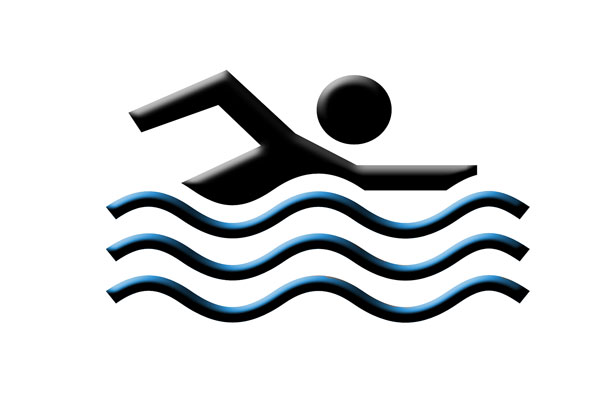 